Центр «Радуга» осуществляет свою деятельность на основе «Концепции развития сферы молодежной политики в городе Новосибирске» на 2018-2021 годы и утвержденной «Программе развития учреждения молодежной политики на 2018-2021 годы», направленная на осуществление системного подхода в оказании психолого-педагогической помощи молодежи, продвижение комплексного взаимодействия с учреждениями, оказывающими молодежи различные виды помощи, создание открытой и развивающей среды в процессе реализации программы, апробация проектов и программ, содержащих инновационный компонент и систематическое мониторирование  потребности молодежи в видах психологической помощи.Цели и задачи деятельностиЦель деятельности: оказание психолого˗педагогической помощи молодежи в формировании современной адаптивной гуманистически ориентированной личности.Задачи:Оказание поддержки лицам, находящимся в трудной жизненной ситуации.Профилактика отклоняющего поведения среди молодежи.Распространение психолого-педагогических знаний по вопросам воспитания детей среди молодых родителей.Пропаганда здорового образа жизни.Привлечение молодежи к социально-значимой деятельности, развитие активной жизненной позиции.2. Направления работы учреждения Согласно постановлению мэрии города Новосибирска от 13.11.2017 № 5116 «О муниципальной программе «Развитие сферы молодежной политики в городе Новосибирске» на 2018-2021 годы» Центр «Радуга» осуществляет свою деятельность по направлениям:Содействие формированию активной жизненной позиции молодежи.Гражданское и патриотическое воспитание молодежи.Поддержка молодой семьи.Содействие в выборе профессии и ориентировании на рынке труда.Формирование здорового образа жизни в молодежной среде.Содействие молодежи в трудной жизненной ситуации.Специалисты Центр «Радуга» предоставляют следующие услуги, в рамках направлений молодежной политики:Оказание индивидуальной психологической помощи.Оказание дистанционной психологической помощи по «Телефону Доверия», информационно-телекоммуникационной сети «Интернет» «Skype».Оказание групповой психолого-педагогической помощи.Информационная поддержка деятельности субъектов молодежной политики.Организация и проведение культурно-досуговых, зрелищных, спортивно-оздоровительных, гражданско-патриотических и социально значимых мероприятий.Социально-психологическое исследование молодежной среды по актуальным темам современного общества.Организационно-методическая поддержка деятельности субъектов молодежной политики.3. Анализ результативности деятельности учрежденияЦелевой аудиторией Центра «Радуга» является молодежь Советского района города Новосибирска от 14 до 35 лет. Это работающая молодежь, студенты (ссузы, вузы), подростки, молодая семья, дети до 14 лет, родители, молодежь в трудной жизненной ситуации, специалисты учреждений системы профилактики безнадзорности и правонарушений.В отчетном периоде основными получателями услуг стали студенты ссузов, подростки, родители и дети до 14 лет (см. диаграмму 1). Это обусловлено существующими проблемами в межличностной коммуникации, эмоциональной неустойчивостью, повышенной конфликтностью, риском суицидального поведения, проблемами толерантности в молодежной среде, потребностью в психологической помощи молодой семье.Диаграмма 1 – общая характеристика получателей услуг в 2018 году в %Сравнительный анализ за 2017-2018 годы показал изменения в структуре целевой аудитории, отмечен рост по категориям: студенты ссузов − на 0,3%, работающая молодежь – 0,2%, родители −7,2%. Рост категории «родители» связан с повышением потребности у молодых родителей в квалифицированной помощи по вопросам детско-родительских взаимоотношений (см. диаграмму 2). Диаграмма 2 – сравнительные показатели получателей услуг 2017-2018 годы в %В то же время отмечено снижение по категориям: подростки – 4%, студенты вузов − 1,1%, другие (дети до 14 лет) – 2,6%. Колебания по данным категориям связано с тем, что подростки реже обращаются за помощью самостоятельно, а дети до 14 лет только по желанию родителей.Анализ получателей услуг по направлениям МП в 2018 году показал, что «Содействие молодежи в трудной жизненной ситуации» было наиболее востребованным в связи с социальным запросом на профилактику девиантного и суицидального поведения в молодежной среде, а также на оказание консультативной и психологической поддержки молодежи, оказавшейся в трудной жизненной ситуации (см. диаграмму 3).Диаграмма 3 –долевое распределение услуг по направлениям МП в 2018 году в %Сравнительный анализ за 2017-2018 годы выявил, что в отчетном году возросли показатели по направлениям «Содействие в выборе профессии и ориентирование на рынке труда» на 5%, «Формирование здорового образа жизни в молодежной среде»  1,5%. Значительный рост по направлению «Содействие молодежи в трудной жизненной ситуации» 15,5% обусловлен запросом от школ, ссузов, учреждений системы профилактики  безнадзорности и правонарушений по профилактике девиантного и суицидального поведения среди подростков и молодежи (см. диаграмму 4).Диаграмма 4 – сравнительная характеристика распределения услуг по направлениям МП 2017-2018 гг. в %Отмечено снижение доли по направлениям «Содействие формированию активной жизненной позиции молодежи» на 1,7%, «Поддержка молодой семьи»  1,9% и «Гражданское и патриотическое воспитание молодежи»  18,4% в связи со снижением социального запроса.4. Проектная деятельностьВ 2018 году в связи с запросом учащейся молодежи, родителей и педагогических коллективов Советского района, были введены новые проекты и программы в рамках проектов. Городская программа по профилактике суицидального поведения среди молодежи «Мир возможностей», направленная на профилактику девиантного и суицидального поведения молодежи, остается актуальной и социально-значимой. Для учащейся молодежи риск самоубийства связан со следующими причинами: высоким уровнем психических, физических нагрузок, возрастающих в сессию, дефицитом времени, необходимостью усвоить в сжатые сроки большой объем информации, повышенными требованиями к решению проблемных ситуаций. Принадлежность к определенной возрастной группе риска тоже создает предпосылки суицидального риска у учащейся молодежи.В 2018 году для осуществления запланированных мероприятий, были поставлены задачи: выявление факторов, влияющих на деструктивное поведение молодежи; профилактика суицидальных проявлений в молодежной среде; формирование навыков совладания с трудными жизненными ситуациями и разрешения конфликтов. Программа содержит большой диагностический блок, проведение тренингов со студентами первого курса в период адаптации к учебному заведению, работу с педагогическими коллективами и родителями. Программа помогает участникам успешно пройти психологическую адаптацию в учебном заведении, эффективно совладать с трудными жизненными ситуациями, предотвратить риск суицидального поведения.Участниками программы «Мир Возможностей» составлялиучащаяся молодежь Советского района и города Новосибирска, специалисты МП и ОУ города Новосибирска.В 2018 году в программе приняли участие более 700 человек. Выпущено методическое пособие «Мир возможностей»  3-ое издание, объемом более 60 страниц в количестве 245 экземпляров, были напечатаны и распространены тематические буклеты 1200 штук.Программа для старшеклассников «Первая любовь» в рамках проекта «Азбука гармоничной семьи» с целью формирования семейных ценностей у молодежи, через уважение к своей личности и личности другого. Были проведены тренинговые занятия, направленные на знакомство с понятием «любовь» и ее существенными признаками, на развитие способности к самоанализу и самопониманию; развитие умения видеть и понимать психологические особенности людей, и учитывать их особенности при общении; развитие умения решать конфликтные ситуации в паре, находить конструктивные способы решения проблем. Проект проходил в два цикла весной и осенью, по шесть тренинговых занятий. В первом случае это были школьники 7-ых классов, во втором – 9-10-ых классов. Напечатаны и распространены буклеты с основными тезисами занятий.Проект «Растем вместе» направлен на распространение психологических знаний среди молодых родителей. Была разработана авторская программа интерактивных занятий с молодыми родителями. На решение поставленных задач: информирование родителей о стратегиях воспитания детей и подростков с учетом индивидуальных особенностей развития; формирование образа семьи и культуры семейного воспитания; формирование у родителей способов помощи своему ребенку в различных ситуациях (конфликтных, стрессовых и т.д.). Цикл встреч в течение года состоял из 12-ти занятий для молодых родителей с детьми. Напечатаны и распространены тематические буклеты.Проект «Интеллектуальный клуб» разработан для реализации интеллектуальной и творческой активности молодежи. Актуальность данного проекта объясняется тем, что в настоящее время во многих учебных заведениях делается акцент на развитие логического и вербального интеллектов, и недооценивается роль креативного и социального интеллектов, хотя в современном мире данные качества являются, возможно, даже более важными компонентами для успешного развития личности и ее успехов в трудовой деятельности. В проекте участвовали студенты Сибирской академии финансов и банковского дела. Напечатаны и распространены буклеты с основными тезисами занятий.Проект «Секреты общения» направлен, на формирование и развитие навыков коммуникативной компетенции, через развитие навыков конструктивного общения, повышение психологической культуры молодежи и раскрытие творческого потенциала. Цикл тренинговых занятий на формирование навыков конструктивного общения и сплочение коллектива, повышение уровня адаптации студентов к учебному заведению. Участниками проекта стали первокурсники (семь групп) Новосибирского политехнического колледжа. Проект «Я – часть мира!», направленный на содействие развитию активной жизненной позиции молодежи через альтернативные формы деятельности. Этот проект явился завершающим  мероприятием, объединяющим студентов 1 курса НПК после цикла  групповых занятий, направленных на саморазвитие личности через формирование навыков конструктивного общения в группе и  выражения эмоций, в том числе агрессивных, знакомство с творческими методами познания себя и мира.  Проект реализуется в форме арт-квеста с девятью номинациями: «Самая творческая группа», «Самая спортивная группа» и др. Реализация программы «Волонтеры Радуги» для добровольцев из числа учащейся молодежи, способствуют развитию навыков взаимодействия и коммуникации, развивают творческое мышление, уверенное поведение. В программу входит обучение проектной деятельности, написание и правильное оформление грантов и заявок, что позволяет участникам реализовывать свои идеи через разработку социально значимых проектов. Программа позволяет совместно распределять и оценивать имеющиеся у волонтеров ресурсы всех видов для реализации поставленных целей. Координировать взаимосвязь направленности молодежных инициатив и направлений подготовки и обучения волонтерской деятельности.Содействует развитию социальной активности, вовлеченности молодежи в социальную жизнь города. Также в программе «Волонтеры Радуги» проводятся тематические встречи, тренинговые занятия, активное участие в мероприятиях Центра. Направленные на развитие творческого потенциала личности, формирования активной жизненной позиции, расширения возможностей самореализации, самосовершенствования и развития коммуникативных навыков, также на поддержку и развитие молодежных инициатив, лидерского потенциала, информирование и профилактика здорового образа жизни, экологию окружающей среды, формированию гражданско-патриотической культуры. 5. Индивидуальные, дистанционное и онлайн-консультации Один из основных видов деятельности Центра является оказание комплексной психолого-педагогической помощи молодежи, в том числе: консультации (по заявленной проблеме), диагностика (психических функций, стратегий родительского воспитания, особенностей личности), коррекционные занятия, психолого-педагогический патронаж и др.Центр «Радуга» имеет стационарные кабинеты психологической помощи, расположенные в отдаленных микрорайонах Советского района (ОбьГЭС, Шлюз, Нижняя Ельцовка) на постоянный срок согласно Постановлению № 21 от 09 ноября 2017 года комиссии по делам несовершеннолетних и защите их прав Советского района города Новосибирска по вопросу № 3 «О консультировании населения и приеме сообщений о фактах нарушения прав несовершеннолетних в рамках деятельности службы «Телефон Доверия».Основная доля получателей услуги за отчетный период среди категорий, обратившихся за индивидуальной психологической помощью, были родители  29%. Это связано с потребностью в коррекции поведения детей в семье и в социуме (дет сад, школа и др.) (см. диаграмму 5).Диаграмма 5 –долевая характеристика получателей услуги в 2018 году в %По сравнению с 2017 годом отмечен рост по категории «студенты ссузов» на 4 %.  Это связано с актуальностью профилактики девиантного и суицидального поведения в студенческой среде и с постановлением КДНиЗП Советского района. По запросу пед.коллективов ссузов велась работа по адаптации учащихся 1–х курсов к учебным заведениям. Рост категории «студенты вузов» на 2,7% связан с обращаемостью студентов за консультацией по вопросам развития лидерского потенциала, трудностями в отношениях с противоположным полом, сложной жизненной ситуацией (см. диаграмму 6).Диаграмма 6 – сравнительная характеристика получателей психологической консультации 2017-2018 гг. в % В основе организации и содержания работы службы «Телефон Доверия» лежит гуманистический подход – вера в человека, его возможности и способность решать свои проблемы. Главная задача службы – экстренная психологическая помощь людям, оказавшимся в тяжелой жизненной ситуации.За 2018 год на службу «Телефон Доверия» поступило более 6000 обращений. Возраст абонентов колеблется от 5-6 – 70-74 лет. Тенденция роста обращений на «Телефон Доверия» обусловлено наличием доступности видов психологической помощи для всех людей независимо от их возраста и социального положения; конфиденциальности, что никакая информация, полученная от абонента, не может быть вынесена за пределы службы без его специального разрешения; далее, что немаловажно и актуально на сегодняшний день – это бесплатность обращения (см. диаграмму 7).Диаграмма 7 – общие показатели по обращениям на ТД 2018 год в % Возраст абонентов, звонящих на Skype: online_psyварьируется от 18 до 55 лет. Основная тематика звонков – взаимоотношения со значимыми людьми, проблемы личностного роста, воспитание детей и др.Специалисты службы «Телефон Доверия» провели ряд «Горячих линий» по-весеннему и осеннему призыву; по вопросам: защиты прав несовершеннолетних; безнадзорности несовершеннолетних; правонарушений несовершеннолетних (по запросу КДНиЗП); по вопросам профилактики распространения вич/спид и др. Традиционно проходит ежегодная акция «Ты не один» по образовательным учреждениям Советского района для популяризации службы экстренной психологической помощи «Телефон Доверия».6. Специальное психологическое сопровождениеДля подростков и молодежи с ограниченными возможностями здоровья проводится индивидуальное консультирование очно и по «Телефону Доверия», мастер-классы в Декаду инвалидов. С замещающими семьями специалисты Центра работают в тесном контакте с отделом опеки и попечительства администрации Советского района. Для них проводятся индивидуальные и групповые консультации, лекции и выступления, тренинговые занятия, диагностика (в том числе по направлению или определению суда). Специалисты ООиП района принимают участие в методических семинарах, проводимых МБУ Центр «Радуга».По направлению КДНиЗП специалисты Центра оказывают психологическую помощь, планируя комплексную работу с клиентами: индивидуальное психологическое консультирование и диагностику (психоэмоциональное состояние, детско-родительские и внутрисемейные отношения, профессиональные склонности и предпочтения, особенности личности и т.п.), психокоррекционные и тренинговые занятия. Работа осуществляется не только с несовершеннолетними, но и с семьей. В случае необходимости используется взаимодействие с другими учреждениями системы профилактики безнадзорности и правонарушений (молодежные центры, образовательные учреждения, центр занятости, КЦСОН). С несовершеннолетними спец.категории (состоящими на учете в ПДН отдела полиции района, подразделениях уголовно-исполнительной инспекции районов (округа), проводится следующая работа. Ежегодно специалисты Центра проводят мастер-классы в ФКУ Новосибирской ВК ГУФСИН России по Новосибирской области. Для родителей подростков, склонных к самовольным уходам из дома, проводятся семинары и лекции.На протяжении многих лет проводится сопровождение судебных процессов и включает в себя индивидуальное консультирование клиентов, присутствие на допросе несовершеннолетних, комплексную диагностику по определению суда или запросу ПДН, ООиП, отделов полиции и прокуратуры.7. Проведение исследованийПроблематика исследований МБУ Центр «Радуга» обусловлена социальным заказом от КДНиЗП, ОДМКиС, АНК, Отделом образования администрации Советского района и др.Проведение исследовательской работы позапросу АНК среди подростков 16-18 лет СОШ Советского района:«Склонность молодежи к употреблению алкоголя»  количество респондентов 135 человек, результаты исследования показал, что: 26% респондентов имеют психологическую склонность к алкоголизации; 21% опрошенных имеют высокий уровень склонности к употреблению алкоголя; девушек, имеющих психологическую склонность к алкоголизации  30%, юношей  19,5%; количество респондентов обоих полов, выставляющих напоказ свою склонность к алкоголю, примерно одинаково (19,5% - юношей, 21% - девушек); выявлена связь между психологической склонностью к алкоголизации и следующими типами акцентуаций характера: гипертимный и истероидный; подростки, имеющие психологическую склонность к алкоголизации, одновременно подвержены риску быть втянутыми в употребление ПАВ.«Склонность молодежи к употреблению психоактивных веществ» (135 чел.), выявилось, что подростки имеют склонность к употреблению ПАВ:24%   имеют умеренный риск, 14%   выраженный риск, 4%     высокий риск.В выборке девушек, склонных к употреблению ПАВ:22%   умеренный риск, 2%   выраженный риск, 2%     высокий риск.В выборке юношей, склонных к употреблению ПАВ: 27%   умеренный риск, 17%   выраженный риск ПАВ, 9%     высокий риск. Делинквентность в выборке юношей: 63%  отсутствует делинквентность, 37%  склонность к делинквентности. У молодых людей, как у юношей, так и у девушек, у которых выражены мужские черты характера, есть риск быть втянутым в употребление психо-активных веществ. У молодёжи с психологической склонностью к алкоголизации также есть риск употребления ПАВ. У подростков, имеющих склонность к употреблению ПАВ преобладают гипертимный, неустойчивый, демонстративный, эпилептоидный типы акцентуаций характера.По запросу КДНиЗП проводили исследование «Склонности учащейся молодежи к суицидальному поведению» среди подростков 15-18 лет города Новосибирска учащихся ссузов (242 чел.). Обнаружилось, чтоу 28% выявлен риск истинного суицидального поведения, а риск демонстративного суицидального поведения выявлен у 51,2% опрошенных. У 50,9% учащихся гуманитарной направленности выявлен риск истинного суицидального поведения, у 28,5% -демонстративного.У учащихся технической направленности риск истинного суицидального поведения выявлен у 50,9% опрошенных, демонстративного  у 28,5% опрошенных.С увеличением уровня субъективного чувства взрослости (реакции эмансипации) снижается риск суицидального поведения подростков: демонстративный до 11,2%, истинный до 11%. У учащихся, при высоком риске склонности к депрессии доля истинного суицидального поведения мала (5%). Это подтверждает тот факт, что в самом депрессивном состоянии риск суицида низкий, но именно на выходе из депрессии увеличивается риск истинного суицидального поведения.Можно предположить, что высокий риск суицидального поведения среди юношей связан в том числе со склонностью к делинквентному поведению. Выявлена взаимосвязь сенситивного, психоастенического типа акцентуаций характера с риском истинного суицидального поведения. Гипертимному и неустойчивому типу не свойственна склонность к истинному суицидальному поведению.Исследования по заказу ОДМКиС «Анализ наиболее распространенных тем обращений молодежи на службу «Телефон Доверия» за 2015 – 2017 гг.» показал, что чаще всего современная молодежь обсуждает вопросы, связанные с конфликтами между детьми и родителями – 26%. Тема актуальна на протяжении всех 3-х лет. Так же волнует проблема любовных отношений. Разрыв отношений – 23%  наблюдается на протяжении всего отчетного периода. Поиск и правильный выбор партнера, любовь – актуальна последние 2 года. 16% обращений приходится на звонки, когда абонент находится в аффективном состоянии.  «Профессиональная направленность подростков 14-18 лет» (140 чел.) показал, что среди подростков 14-18 лет предметом особого интереса является «Предпринимательский» тип, в большей степени их привлекают внешние факторы, перспектива финансовой независимости, а понимание сути деятельности в данной области поверхностное. Из 100% опрошенных учащихся 65% имеют слабо сформированный профессиональный тип личности, у 35% сформированный профессиональный тип личности. 14% школьников со слабо сформированными профессиональными предпочтениями преобладающей деятельностью выбирают «Предпринимательскую». Выборка со сформированным профессиональным типом личности по областям деятельности распределена следующим образом: предпринимательский тип – 29%, социальный тип – 25%, конвенциональный тип – 16%, исследовательский тип – 14%, артистический тип  – 10%, реалистический тип – 6%.На базе заказчика исследования ВКИ НГУ проводилось исследование «Адаптация студентов первого курса к учебному заведению» (202 чел.) установлено, что у 16%  студентов возможны сложности в  отношениях с сокурсниками и преподавателями в связи с резко выраженным индивидуализмом, непринятием групповых норм и правил. 35% респондентов требуется внешняя поддержка в новых условиях в связи с отсутствием необходимых навыков самостоятельности и независимости. 73% свойственна эмоциональная неустойчивость (лабильность), которая проявляется в быстрой смене эмоциональных состояний, резких колебаниях настроения и трудоспособности. 50% имеют дискордантность характера (сочетание разнонаправленных тенеденций), сформированную дисгармоничными методами воспитания. У 50% возможно развитие расстройств личности, из них 20% относятся к группе повышенного риска. 38% подвержено риску алкогольной зависимости, 33% из них рискуют быть втянутыми в употребление наркотиков и других психо-активных веществ. 24% способны к осуществлению  противоправного поведения. 26% подвержены риску развития депрессии. У 34% выявлен риск осуществления суицидальных попыток демонстративного характера. 50% – риск осуществления истинных суицидальных попыток. 80% подвержено риску социальной дезадаптации, из них высокому риску – 45%.По запросу отдела образования Советского района провели исследования по актуальным темам настоящего времени:«Структура компьютерной зависимости у подростков» (106 чел.) выявилось, что 87% опрошенных используют интернет для замещения реальности и ухода от проблем, которые не умеют решать в реальной жизни, не готовы прилагать усилия, преодолевать трудности. У большинства подростков группы риска отсутствует созидательная и развивающая деятельность в виртуальном пространстве, они нацелены на преимущественное удовлетворение гедонистических потребностей, т.е. получение удовольствий без особых усилий. «Психологические особенности подростков, участвующих в школьной травле» (100 чел.) обнаружилось, что 67% респондентов сталкивались с проблемами в школе со сверстниками; 10,5% продолжают испытывать проблемы в школьной среде; 41% подростков считают, что педагоги не принимают участие в разрешении конфликтов между подростками. Это может говорить о низком уровне участия педагогов в разрешении конфликтов, возникающих между школьниками; 2% исключены из группового взаимодействия; 15% исследуемых стремятся добиваться своих интересов, до последнего стоят на своем, защищая свою позицию; 38% участников время от времени прибегают к школьной травле; 6% признают в своем характере наличие таких черт, как стремление подвергать издевательствам окружающих. Им свойственно демонстрировать психологическую, физическую и вербальную агрессию, с целью нанесения вреда жертве, запугивая ее и вводя в ситуацию стресса. Процент респондентов, которые используют в своем поведении школьную травлю, невысок. Это может свидетельствовать как о стремлении к социально – желательным ответам, так и вполне конструктивных взаимоотношениях между подростками в школьной среде; 12% подростков подвергались преследованиям, высмеиванию, издевательствам, или насилию со стороны сверстников; 98% респондентов готова прийти на помощь другим людям, что позволяет говорить о хорошем показателе дружелюбности в коллективе;выявлена положительная взаимосвязь между жестким стилем поведения в конфликте и склонностью к школьной травле.«Стратегии родительского воспитания детей с ограниченными возможностями здоровья (ОВЗ)» (130 чел.), анализ результатов негармоничного стиля воспитания  показал, что у 34% семей преобладает «потворствующая гиперпротекция», которая выражается в некритичном удовлетворении всех потребностей ребенка.8. Организация и проведение мероприятийВ 2018 году были проведены три районных мероприятия, количество приглашенных  участников составило 340 человек.Семейный праздник «Мы вместе», направленный на обучение молодых родителей конструктивным способам взаимодействия с детьми и позитивным формам проведения семейного досуга. По результатам обратной связи большинству участников понравился праздник в целом. Наибольший положительный отклик у аудитории вызвали творческие мастер-классы.  Детский праздник «Радуга детства» направленный на формирование навыков работы в команде. Программа была насыщенной, «Мастерская подарков» (10 мастер–классов), спортивная эстафета, танцевально-музыкальная игра. Активное участие детей в программе праздника, особенно в творческих мастер-классах, где дети посетили три и более мастер-классов.Интерактивная Игра для молодежи «Ночь Триффидов», направлена на развитие способов эффективного взаимодействия молодежи в стрессовых ситуациях. В Игре приняли участие учащиеся старших классов.  В плане мероприятия были упражнения, направленные на формирование взаимного доверия; психологические игры на создание дружественной атмосферы, на командообразование, на развитие коммуникативных навыков, на формирование навыков эффективного взаимодействия в команде и на формирование навыков распознавания эмоций. В результате подростки приобрели навыки эффективного взаимодействия в команде, где развивали  коммуникативные навыки; формировали ответственное поведение; приобретали навыки установления границ в межличностных отношениях.9. Групповая работаЕжегодно для школьников, подростков, студенческой и работающей молодежи района проводятся цикл интерактивных занятий по пропаганде ЗОЖ, профилактике употребления ПАВ, профилактике суицидального и девиантного поведения, формированию культурного согласия в молодежной среде, групповая работа по профессиональному самоопределению и др.В летний период отчетного года были реализованы развивающие программы для детей до 14 лет, подростков и молодых родителей. Например, для маленьких детей (2-3 года) и их родителей программа «На пороге открытий», направлена на развитие познавательной активности ребенка, принципы организации развивающей среды, гармоничное воспитание малыша. Для дошкольников «Время чудес»  развитие коммуникативной, интерактивной и перцептивной сфер общения, «Планета знаний»  повышение уровня психологической готовности к школе, овладение методами конструктивного общения.Для школьников начальных классов 7-10 лет «Творческое взаимодействие» – формирования и развития коммуникативных навыкови продуктивного мышления у детей, «Вместе весело шагать» – формирования и развития коммуникативных навыков и творческого мышления у детей, «На веселых островах» –развитие коммуникативных навыков, повышение познавательной активности. Для детей 10-13 лет программа «Общайся без преград» – формирование навыков и умений публичных выступлений. Коммуникативно-профориентационный тренинг «Путь к диалогу» для подростков 13-16 лет, с целью активизировать деятельность подростков по подготовке к профессиональному самоопределению, умение работать в команде. Для молодых родителей «Счастливый родитель  улучшение взаимопонимания и взаимодействия со своим ребенком.10. ПубликацииВ течение года менеджером по связям с общественностью поддерживается и обновляется сайт, где размещается информация обо всех проектах и услугах Центра, размещаются авторские статьи психологической направленности, методические материалы, разработанные и предложенные Центром, отчеты по проведенным социально-психологическим исследованиям, пресс- и пост- релизы, новости о реализации программ и проектов, расписание групповых тренинговых занятий, фотографии, видеосюжеты.Действует сайт Центра, также аккаунты и группы в сетях «ВКонтакте», «Facebook», «Instagram», микроблог в социальной сети «Twitter», страница учреждения на портале «тымолод.рф». Далее, размещаем в сообществах «ВКонтакте»:«Советский район/Новосибирск», «Академгородок. Наука, образование, жизнь», «Сообщество Академгородка/Новосибирск», «Академ Онлайн», «Нескучный Советский» и др. (всего 19 сообществ).Менеджер по связям с общественностью в Центре выполняет следующие функции: готовит фото, видеоматериалы; взаимодействие со СМИ, и др.В журнале «Город молодых» в рубрике «Вопрос-ответ» периодически публикуются ответы специалистов на вопросы читателей, корреспонденты журнала приглашаются на мероприятия Центра для их освещения, приглашаются независимые фотографы и видео- операторы для освещения мероприятий Центра.При поддержке администрации района проводится комплекс мероприятий, направленных на позитивное позиционирование ТД среди населения района и города. Для информирования молодежи, оказавшейся в трудной жизненной ситуации, о возможности обращения на ТД Центром разрабатываются рекламные буклеты, листовки, фляеры. Ежемесячная публикация в районных газетах «Навигатор» (тираж 60 тыс.) и «Бумеранг» (тираж 25 000).В 2018 году опубликовано 30 статей, выпущено более 2000 буклетов, подготовлены и размещены афиши к каждому культурно-массовому мероприятию ипроектам, 4 методических пособия с присвоением индекса ББК, блокноты к проектам.10. Методическое сопровождение      Проводится координационно-методическая работа со специалистами системы профилактики – это семинары для социальных педагогов и психологов, тренинговые занятия для управленческого аппарата (сотрудников администрации района, директоров, заместителей директоров по воспитательной работе образовательных и социокультурных учреждений района), работа с молодыми специалистами и др.По итогам реализации программы «Мир возможностей» с 2015-2018 гг. был проведен городской семинар «Профилактика суицидального поведения молодежи», направленный на повышение уровня профессиональной компетентности специалистов в области профилактики суицидального поведения молодежи. На семинаре рассматривались теоретические и практические аспекты профилактической работы по суицидальному поведению молодежи в ссузах и вузах города Новосибирска. Все запланированные темы выступлений состоялись и сопровождались презентациями докладчиков. Общее число выступивших на семинаре – 6 человек. Семинар прошел на высоком профессиональном уровне, вызвал интерес и живое участие слушателей. Участники семинара отметили, что работа по коррекции суицидального поведения должна входить в систему профилактики девиантного поведения молодежи. Процесс подготовки кадров, занимающихся профилактикой девиантного поведения молодежи, включая суицидальное, носит длительный характер.  Профилактическая работа с молодежью должна включать в себя: исследовательский компонент, коррекционную и аналитическую работу. Соответственно все программы и проекты, направленные на данную проблематику, будут иметь отсроченный результат. По итогам городского семинара были выдвинуты следующие предложения:Создание городской межведомственной программы, направленной на профилактику суицидального поведения молодежиСоздание психологических служб в  ссузах и вузах.В городском семинаре приняли участие 158 человек, из них специалисты мэрии и администрации районов, в том числе КДНиЗП и ПДН  18,8%, специалисты молодежных центров – 6%, специалисты психологических центров – 14%, специалисты «КЦСОН» –  8,2%, специалисты вузов – 2,5%, студенты ФП – 27,2%, специалисты ссузов – 6,3%, специалисты школ, лицеев, гимназий – 14,5% и другие – 2,5%. Все участники семинара получили фирменные пакеты с методическими пособиями «Мир возможностей», ручками и блокнотами для записей. 11. Повышение квалификации В 2018 году в Центре «Радуга» было аттестовано два специалиста, из них: педагог-психологу присвоена высшая квалификационная категория и методисту – первая категория.Специалисты Центра повышают уровень своей профессиональной квалификации и компетентности путем участия в методических семинарах Центра, обучающих программах, краткосрочных и долгосрочных курсах повышения квалификации (Московский институт гештальта и психодрамы, Алтайский краевой институт повышения квалификации работников образования, Новосибирский государственный университет, Сибирский институт психологического консультирования, ГОМЦМП МКУ «Стратегия» и др.), занимаются самообразованием. Все специалисты Центра получают индивидуальную супервизию по запросу и участвуют в групповых супервизиях Центра. Групповые супервизии проводятся ежемесячно в соответствии с планом, включают в себя баллинтовские группы и тематические супервизии.12. ВыводыВ 2018 году Центр «Радуга» выполнил социальный заказ в полном объеме. Услуги Центра остаются востребованными у молодежи и родителей Советского района города Новосибирска.В структуре целевой аудитории Центра отмечен рост по категории «родители», который связан с повышением потребности у молодых родителей в квалифицированной психологической помощи по вопросам детско-родительских взаимоотношений и коррекции поведения детей и подростков в семье и в социуме.Среди направлений МП в 2018 году «Содействие молодежи в трудной жизненной ситуации» было наиболее востребованным в связи с социальным запросом на профилактику девиантного и суицидального поведения в молодежной среде, а также на оказание консультативной и психологической поддержки молодежи, оказавшейся в трудной жизненной ситуации.13. ПроблематикаИмеет место снижение по категориям «подростки», «дети до 14 лет», которое связано с тем, что подростки реже обращаются за помощью самостоятельно, а дети до 14 лет только по желанию родителей и направлению школ. В связи с этим становится актуальным информационно-просветительское направление деятельности среди родителей и специалистов образовательных учреждений.  Снижение доли услуг Центра по направлению «Гражданское и патриотическое воспитание молодежи» связано с направленностью Центра на оказание наиболее востребованных психолого-педагогических услуг у населения: содействие молодежи в трудной жизненной ситуации, профилактика деструктивного поведения, поддержка молодой семьи.На основе проведенных исследований выявляются новые направления деятельности, которые требуют психолого-педагогической коррекции: профилактика компьютерной и интернет зависимости; развитие толерантности в учебной среде как профилактика школьной травли; повышение мотивации педагогов в разрешении конфликтов среди учащихся; работа с подростками в профориентационной направленности.   14. Задачи на 2019 годЦель:  1. Оказание психолого-педагогической помощи в воспитании и развитии молодежи.Задачи: 1. Изучение совокупности форм (методов и методик) работы с молодежью в учреждениях молодежной политики района и города.2. Выявление закономерностей с целью определения и использования наиболее эффективных форм (методов и методик).3. Образование новых форм развития и помощи молодежи района.4. Разработка и апробирование инновационных технологий в работе с молодежью.Директор МБУ Центр «Радуга»______________________С.А. Лабецкая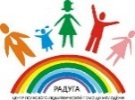 Аналитическая записка к отчету об итогах деятельностимуниципального бюджетного учреждения города НовосибирскаЦентр психолого-педагогической помощи молодежи «РАДУГА»за 2018 год